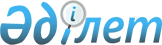 О ставках платы за пользование водными ресурсами поверхностных источников на 2015 год по Павлодарской областиРешение маслихата Павлодарской области от 12 декабря 2014 года № 302/37. Зарегистрировано Департаментом юстиции Павлодарской области 26 декабря 2014 года № 4232      В соответствии со статьей 487 Кодекса Республики Казахстан «О налогах и других обязательных платежах в бюджет» (Налоговый кодекс) от 10 декабря 2008 года и подпункта 5) статьи 38 «Водного кодекса Республики Казахстан» от 9 июля 2003 года, пунктом 5 статьи 6 Закона Республики Казахстан «О местном государственном управлении и самоуправлении в Республике Казахстан» от 23 января 2001 года, приказом исполняющего обязанности Министра сельского хозяйства Республики Казахстан от 14 апреля 2009 года № 223 «Об утверждении методики расчета платы за пользование водными ресурсами поверхностных источников», Павлодарский областной маслихат РЕШИЛ: 

      1.  Утвердить прилагаемые ставки платы за пользование водными ресурсами поверхностных источников на 2015 год по Павлодарской области. 
      2.  Контроль за выполнением данного решения возложить на постоянную комиссию областного маслихата по вопросам экологии и охраны окружающей среды. 
      3.  Настоящее решение вводится в действие по истечении десяти календарных дней после дня его первого официального опубликования.


 Ставки платы
за пользование водными ресурсами поверхностных
источников на 2015 год по Павлодарской области
					© 2012. РГП на ПХВ «Институт законодательства и правовой информации Республики Казахстан» Министерства юстиции Республики Казахстан
				
      Председатель сессии

А. Оспанова

      Секретарь областного маслихата

В. Берковский
Утверждены
решением областного
маслихата
 (ХХХVII cессия, V созыв)
от 12 декабря 2014 года
№ 302/37№ п/п

Виды специального водопользования

 

Единица

измерения

 

Ставки

 

№ п/п

Виды специального водопользования

 

Единица

измерения

 

тенге

1

2

3

4

1

Жилищно-эксплуатационные и коммунальные услуги

1000 кубических метров

92,07

2

Промышленность, включая теплоэнергетику (производственные нужды)

1000 кубических метров

529,06

3

Сельское хозяйство

1000 кубических метров

149,06

4

Прудовые хозяйства, осуществляющие забор из водных источников

1000 кубических метров

149,06

5

Рыбное хозяйство, потребители, производящие отлов рыбы на водных источниках 

тонна

 

374,14

6

Водный транспорт

1000 тонна километр

20,46

